National Squad coaches (seniors)Location: Varies.  Training weekends will take place in Scotland.Responsible to: Joint National Squad Co-ordinators (seniors)Approximate weekly time commitment: 1 day/month plus prep and availability at the World Cup (28 April - 5 May 2019).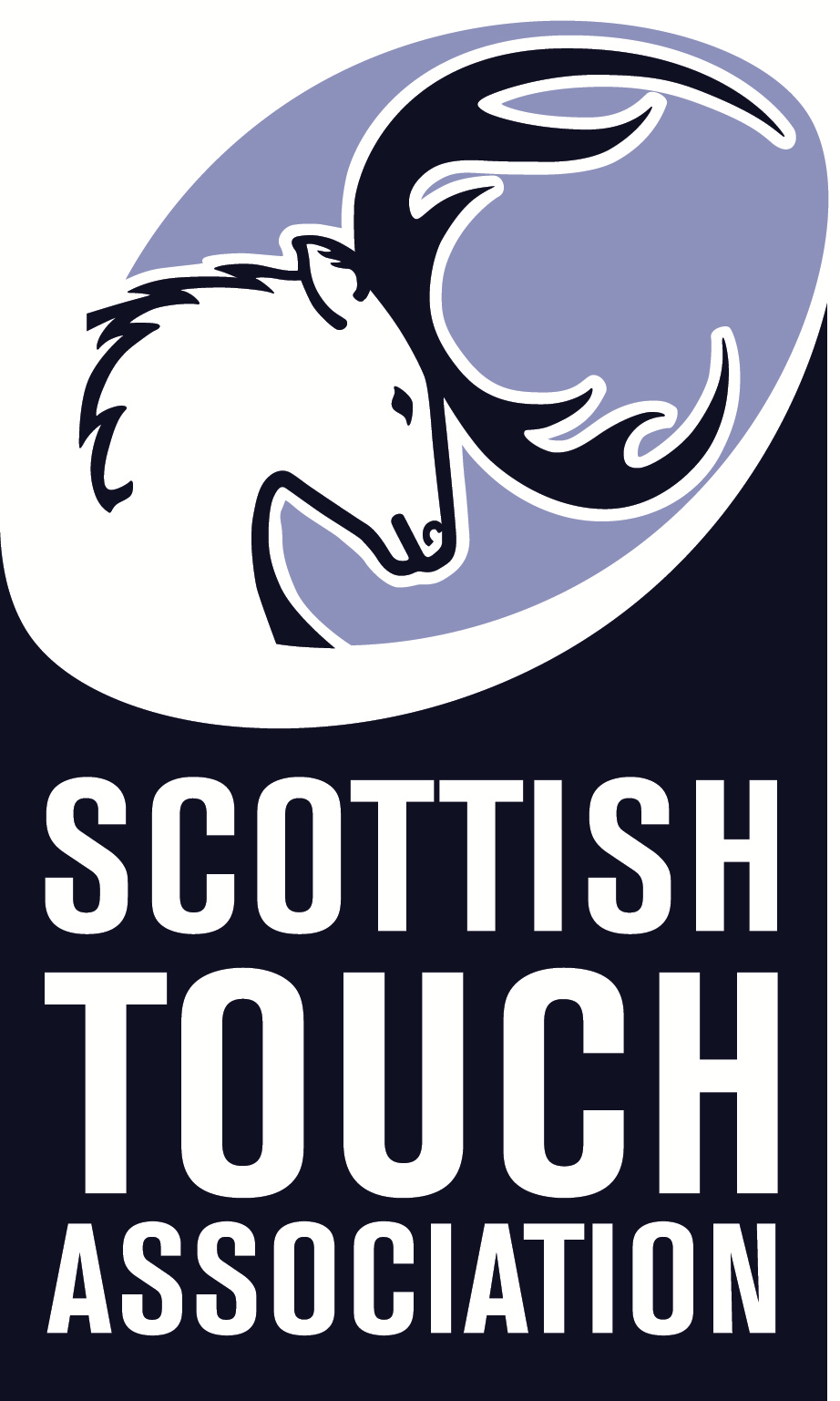 We are looking for someone to coach one the Senior Mixed National Squad towards the 2019 World Cup in Kuala Lumpur and by doing so drive excellence within the game at this level in Scotland.Context and Background InformationHead Coaches will be appointed for all squads. Head Coaches will play an active part in recruiting new players within divisions that may require additional numbers.Scottish Touch will not ‘prioritise’ selection for Open division squads in the lead up to Euros 2018 or World Cup 2019. There is an established National Selection Policy which allows 2 age-grade + 2 years players only to be selected into squads. This is to encourage and enable progress throughout all squads and bring as much new young talent into the National Squad set up as possible to continue to develop and grow the sport in Scotland. Where coaches wish to select additional players who fall into the above age grade, and that player has also been selected by that squad coach, cases should be presented to the Selection Committee for negotiation and agreement. National Squads will train frequently, at top quality venues, all together as one Nation harnessing the quality of all National Coaches and players to create a unified, high performance environment.The short-term schedule for the National Seniors Squads TWC involves selection of initial squads after trials in November 2018. Training will be once a month (one day suggested as opposed to a full weekend) during November to April.Coaches will join the High Performance group, receiving some technical and coaching theory updates.Specific DetailsApplications for National Squad Coaches will close on 10 Oct 2018.Decisions will be announced on 15 Oct 2018.  This is also the date on which the role will officially commence.The position will be held by the successful Coach until at least 31 July 2019 (It is expected that, following an evaluation of coach performance by the National Coaching team at this stage, National Squad Coaches will continue in-post for a second season, after which it would be mandatory that the post would be re-opened for applications.  In the event that a coach does not wish to continue after 31 July 2019 (or at the National Coaching team’s discretion) applications may be opened up for that Coach’s position on 01 Aug 2019.  The appointment of National Squad Coaches will be made by the National Coaching Team.In the event that a potential coach continues to play at international level, it is highly preferred that National Squad coaches do not play for a squad other than the one in which they play.  Therefore, applications from player-coaches will be accepted, however, special circumstances will be required to allow a coach to play for one team and coach a different one.  Applications must be made on the application form found at http://www.scottishtouch.org.uk/volunteering/volunteer-documents/ and sent to seniors@scottishtouch.org.uk. Please also find the Volunteer Recruitment policy and guidelines in the above link.